COUNTY OF ALAMEDAADDENDUM No. 1toRFP No. 901780forAB109 Direct Services: Reentry Engagement Center (REC)Specification Clarification/ModificationAlameda County is committed to reducing environmental impacts across our entire supply chain. 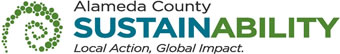 If printing this document, please print only what you need, print double-sided, and use recycled-content paper.The following Sections have been modified to read as shown below.  Changes made to the original RFP document are in bold print and highlighted, and deletions made have a strike through.The TABLE OF CONTENTS has been modified as follows:ATTACHMENTS EXHIBIT A – BID RESPONSE PACKETEXHIBIT F – 400 Broadway second floor planEXHIBIT G – SUPPLEMENTAL TO REQUIREMENTSEXHIBIT H – SUPPLEMENTAL TO BACKGROUNDEXHIBIT I – GEORGE MASON UNIVERSITY REPORT – ALAMEDA COUNTY PROBATION DEPARTMENT REENTRY SERVICES RFP GUIDANCEEXHIBIT IGEORGE MASON UNIVERSITY REPORT – ALAMEDA COUNTY PROBATION DEPARTMENT REENTRY SERVICES RFP GUIDANCEPlease see attached PDF. This County of Alameda, General Services Agency (GSA), RFP Addendum has been electronically issued to potential bidders via e-mail.  E-mail addresses used are those in the County’s Small Local Emerging Business (SLEB) Vendor Database or from other sources.  If you have registered or are certified as a SLEB, please ensure that the complete and accurate e-mail address is noted and kept updated in the SLEB Vendor Database.  This RFP Addendum will also be posted on the GSA Contracting Opportunities website located at http://www.acgov.org/gsa/purchasing/bid_content/ContractOpportunities.jsp.